Двадцатое заседание двадцать седьмого созыва                                                                РЕШЕНИЕ 20 июля 2017 года № 62О проекте решения Совета сельского поселения Насибашевский сельсовет муниципального района Салаватский район  Республики Башкортостан «О внесении изменений и дополнений в Устав сельского поселения Насибашевский сельсовет муниципального района Салаватский район Республики Башкортостан»    В соответствии со статьей 28 Федерального закона от 6 октября 2003 года № 131-ФЗ «Об общих принципах организации местного самоуправления в Российской Федерации», статьей 11 Устава сельского поселения Насибашевский сельсовет муниципального района Салаватского района Республики Башкортостан, Совет сельского поселения Насибашевский сельсовет муниципального района Салаватский район   Республики БашкортостанРЕШИЛ:Утвердить проект решения Совета сельского поселения Насибашевский сельсовет муниципального района Салаватский район Республики Башкортостан «О внесении изменений и дополнений в Устав сельского поселения Насибашевский сельсовет муниципального района Салаватский район Республики Башкортостан», согласно приложению № 1.2. Назначить публичные слушания по проекту решения Совета сельского поселения Насибашевский сельсовет муниципального района Салаватский район   Республики Башкортостан «О внесении изменений и дополнений в Устав сельского поселения Насибашевский сельсовет муниципального района Салаватский район   Республики Башкортостан» (далее – проект Решения)            на 08 августа 2017 года в 14.00 часов в зале заседаний Администрации сельского поселения Насибашевский сельсовет муниципального района Салаватский район   Республики Башкортостан по адресу: Республика Башкортостан, с.Насибаш, улица Центральная д.31.3. Организацию и проведение публичных слушаний по проекту Решения  возложить на Комиссию по подготовке и проведению публичных слушаний по проекту решения Совета сельского поселения Насибашевский сельсовет муниципального района Салаватский район Республики Башкортостан «О внесении изменений и дополнений в Устав сельского поселения Насибашевский сельсовет муниципального района Салаватский район  Республики Башкортостан» (далее - Комиссия) в следующем составе:председатель Комиссии – Галиев Булат Махмутьянович - депутат избирательного округа № 9; члены Комиссии:Хайруллин Марат Ильдусович, депутат избирательного округа № 5;Загретдинова Рузиля Фаритовна, -депутат избирательного округа № 6.    4. Утвердить Порядок учета предложений по проекту решения Совета сельского поселения Насибашевский сельсовет муниципального района Салаватский район Республики Башкортостан «О внесении изменений и дополнений в Устав сельского поселения Насибашевский сельсовет муниципального района Салаватский район Республики Башкортостан», а также участия граждан в его обсуждении», согласно приложению № 2.5. Обнародовать настоящее Решение с приложением на  информационном стенде Совета сельского поселения Насибашевский сельсовет муниципального района Салаватский район Республики Башкортостан по адресу: Республика Башкортостан, Салаватский район, с.Насибаш, Центральная ул, д.31 и разместить на информационном сайте по адресу: https:/. nasibash.ucoz.ru/.6. Контроль за исполнением  настоящего Решения возложить на постоянную комиссию по социально - гуманитарным вопросам  Совета сельского поселения Насибашевий сельсовет муниципального района Салаватский район Республики Башкортостан.Глава сельского поселения                                    Р.К.Бикмухаметова.                          	                                                     БАШКОРТОСТАН РЕСПУБЛИКАҺЫСАЛАУАТ РАЙОНЫМУНИЦИПАЛЬ РАЙОНЫНЫҢНӘСЕБАШ АУЫЛСОВЕТЫ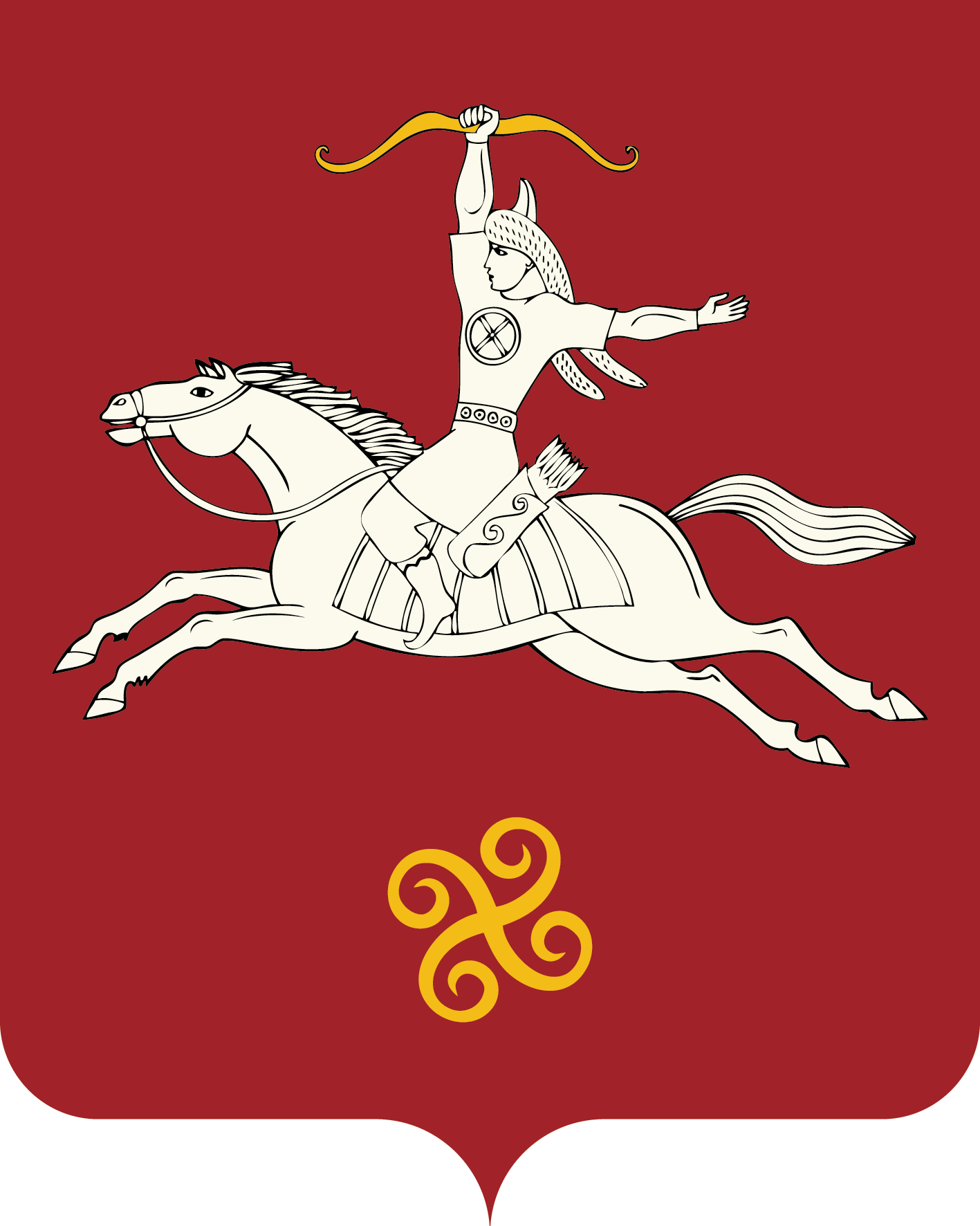 РЕСПУБЛИКА БАШКОРТОСТАНСОВЕТ  СЕЛЬСКОГО ПОСЕЛЕНИЯНАСИБАШЕВСКИЙ СЕЛЬСОВЕТМУНИЦИПАЛЬНОГО РАЙОНАСАЛАВАТСКИЙ РАЙОН452496, Нəсебаш ауылы, Υзəк урамы, 31 йорттел. (34777) 2-31-01452496, с.Насибаш, ул. Центральная, 31тел. (34777) 2-31-01